BARANYA MEGYEI DIÁKSPORT TANÁCS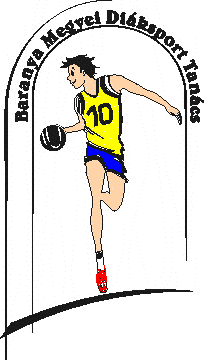 7623 Pécs, Koller u. 7. II/23.Telefon: 20/255-0111; E-mail: kaufmann.eszter.sport@gmail.com ; Web: www.bmdiaksport.hu  _____________________________________________________________________________FLOORBALL DIÁKOLIMPIA Megyei DöntőI., II., III., IV., V-VI. korcsoport részére A verseny célja:A floorball sportág utánpótlás-bázisának szélesítése, minél több iskoláskorú versenyző bevonásával.Versenyzési- és játéklehetőség biztosítása a kisebb teremmel rendelkező iskolák tanulóinak.Korcsoportonként és nemenként a floorball diákolimpia megyebajnoki címének, valamint az országos döntőre való továbbjutás eldöntése.A verseny rendezője:A Baranya Megyei Diáksport Tanács, a Meszesi Általános Iskola (Pécs) közreműködésével.A leányok versenyében: A versenybizottság elnöke: Märcz PéterA versenybizottság titkára: Boros TamásA minősített játékvezetők delegálását és biztosítását a Magyar Floorball Szövetség vállalta.A versenyek időpontja, helyszíne: Meszesi Általános Iskola (Pécs, Komlói u. 58.)Fiúk esetében: 2017. november 15 (szerda) 9.00 órátólLeányok esetében: 2017. november 16. (csütörtök) 9.00 órátólA verseny résztvevői: Az MDSZ Versenykiírás 2017/2018. „Általános szabályok” VII. pontja szerint. Korcsoport:Csapatversenyben nemenként az I., II., III., IV., V.,VI. korcsoportba tartozó tanulók.Az I., II.,III., IV., V., VI. korcsoportos fiú csapatokban a korcsoportjuknak megfelelő leány játékosok is szerepelhetnek, de ebben az esetben az érintett leány versenyzők az adott korcsoport leány versenyein nem vehetnek részt.Felversenyzés:A „felversenyzés” egy korcsoporttal feljebb megengedett, de a nevezett játékosok közül legfeljebb 3 fő tartozhat az alacsonyabb korcsoportba!Korlátozás:Ugyanazon köznevelési intézmény nemenként és korcsoportonként több csapattal is nevezhet, de legfeljebb két csapat juthat tovább az országos elődöntőbe. Amennyiben egy köznevelési intézmény versenyszámonként több csapattal nevez, egy játékos csak egy csapatban játszhat.Versenyszámok:Csapatverseny I., II., III., IV. és V, VI. korcsoportos fiú és leány kispályás floorball csapatok részére.A versenyek lebonyolítása:Korcsoportonként – a nevezések függvényében – csoportokra osztásban, illetőleg a sportági rendelkezésekben foglaltak szerint.A nevezések beérkezése után a csoportbeosztásokról, illetőleg a tervezett időrendről az érintettek elektronikus levélben kapnak tájékoztatást 2017. november 13. napjáig.Nevezés:Lásd az MDSZ Versenykiírás 2017/2018. „Általános szabályok” X. pontja szerint. Nevezési határidő: 2017. november 8.(szerda) 12,00 óra.A két csapattal nevezők az elektronikus nevezésnél valamennyi csapattagot egy nevezési lapra jelöljék ki, majd a kinyomtatott nevezési lapon csapatok szerint jelöljék meg a játékosokat: A csapat, B csapat.Költségek:A rendezés költségei a Bm. Diáksport Tanácsot, a részvétel költségei az iskolákat terheli.Igazolás: Lásd az MDSZ Versenykiírás 2017/2018.„Általános szabályok” XII. pontja szerint. Díjazás: Lásd az MDSZ Versenykiírás 2017/2018. „Általános szabályok” XV. pontja szerint.Sportági rendelkezések:A játékidő: 1x10 perc.Csapatlétszám: 6 fő játékos + 1 fő felnőtt kísérő (tanár, edző).A pályán egyszerre 3 mezőnyjátékos tartózkodhat (kapus nincs).Játékosok szerepeltetése: versenyenként és csapatonként 6 fő játékos szerepeltethető, az a 6 fő, akiket az adott verseny első mérkőzése előtt a technikai értekezleten leigazoltak és nevük szerepel a jegyzőkönyvben.Pálya, terem: A pálya mérete 10x20 méter, plusz, mínusz 2 méter. A játékteret palánk veszi körül, vagy ennek hiányában lefordított padok. A kapu mérete 60x90 cm. A kapu előtt 90x90cm-es kapuelőteret kell kijelölni, ahova nem lehet belépni.Kiállítás:A kiállítást büntetőütés helyettesíti, az 5 perces kiállítást elkövető játékos 5 percig nem léphet pályára (ám helyette más játékos szerepeltethető), a 2+10 perces kiállítást elkövető játékos az érintett mérkőzésen nem léphet pályára (ám helyette más játékos szerepeltethető).Végleges kiállítás, vagy más kiállítások esetén, ha a csapat nem tud 3 fővel játszani, az érintett mérkőzés győztese a vétlen csapat az aktuális eredménnyel, vagy amennyiben az kedvezőbb, 3-0-s eredménnyel.A mérkőzésekért adható pontok: győzelem: 2, döntetlen: 1, vereség: 0 pont.Csoporton belüli sorrend meghatározása:A helyezések eldöntése  azonos  pontszám  esetén  a  következő  sorrend alapján történik:az érintett csapatok egymás elleni eredménye (egymás ellen szerzett több pont, majd jobb gólkülönbség, végül több lőtt gól),ha ez döntetlen volt, az összes mérkőzésen elért jobb gólkülönbség, több lőtt gól, sorsolás. Amennyiben továbbjutás, vagy érmet adó helyezésnél áll fenn a teljes azonosság a két csapat között, úgy 1 × 5 perces mérkőzést kell újra játszani, melynél már nem lehet döntetlen a végeredmény.Abban az esetben, ha nem lehet döntetlen a végeredmény és a rendes játékidő lejártával egyenlő az eredmény, akkor mindkét csapat 3 játékosa ugyanarra a kapura büntetőütést végez. Ha 3 ütés után döntetlen az állás, akkor ugyanazzal a 3-3 játékossal felváltva – csapaton belül tetszőleges sorrendben – addig kell folytatni az ütéseket, amíg el nem dől az eredmény az egyik csapat javára. Büntetőütés:az I. és a II. korcsoportosoknál a kezdőpontról (a felezővonal közepe), melynek során az egyik lábnak végig a védekező térfélen kell maradnia.a III., IV., V.,VI. korcsoportosoknál a saját kapu előteréről az ellenfél üres kapujára végzett ütés (vagy húzás), melynek során a labdának az alapvonaltól folytonosan távolodnia kell (nincs visszahúzás).V.,VI. korcsoportosoknál a saját kapu előteréből elvégzett ütés (húzás NEM megengedett)Az első helyért zajló mérkőzésen, döntetlen esetén 2 perces hosszabbítás következik a büntetőütések előtt. A hosszabbításban szerzett első gól a mérkőzés végét jelenti (aranygól).Felszerelés: A versenyekre a csapatok legalább két eltérő színű, számozott garnitúrát vigyenek magukkal. A játékosok sípcsontvédőt és térdvédőt NEM viselhetnek a III., IV. és V.,VI. korcsoportos versenyeken, míg hosszú nadrágot egyik korcsoportban sem!12. Egyebek: A nevezések beérkezése után a csoportbeosztásokról, illetőleg a tervezett időrendről az érintettek elektronikus levélben kapnak tájékoztatást 2017. november 13. napjáig.Minden egyéb kérdésben, melyre ezen versenykiírás nem tér ki, a Magyar Diáksport Szövetség „Általános szabályai” és a hatályos Magyar Floorball Szakszövetség szabályzatai érvényesek.A verseny folyamán előforduló vitás esetekben a versenybizottság a helyszínen dönt. Az öltözőben elhelyezett tárgyakért a rendezőség nem vállal felelősséget.Szakmai információ: Märcz Péter elnöktől a 70 564 3206-os telefonszámon kérhető.Pécs, 2017. október 18.					Rendezőség